Department: Electrical Engineering (EE)                                                                                                                                                                                Total offers = 98Department: Computer Science & Engineering (CSE)                                                                                                                                                                               Total offers = 111Department: Electronics & Telecommunication Engineering (ETC)                                                                                                                                                                                   Total offers = 97Department: Mechanical Engineering (ME)                                                                                                                                                                                   Total offers = 58Department: Civil Engineering (CE)                                                                                                                                                                                  Total offers = 23COMPANY WISE SELECTIONS – 2022 BATCH                                                                                                               Total offers = 387BRANCH WISE SELECTIONS – 2022 BATCH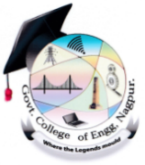 GOVERNMENT COLLEGE OF ENGINEERING, NAGPURCampus Placement 2022(III & Placement Department)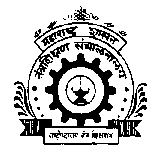 Sr.NoName of StudentBranchOffer 1Offer-2Offer-3Offer-4Offer-5Total offers1Sukanya MahapatraEEPersistentWiproTCS032Aditya NikhareEEPersistent013Pavan PalveEEPersistent014Shiwali Santosh CharjanEEBYJUS015Rutika Pramod WaradeEEBYJUSTATA MOTORS026Shantanu Satish KawaleEEBYJUS017Jyoti Umashankar GuptaEESKOLARTATA MOTORS028Snehal ShrikhandeEETCSIntellipaat029Mrunal PimpalkarEETCS0110Chetan SeloteEETCSWiproCapgemini0311Shruti BuradeEETCS0112Viral BhureEETCSWiproCapgemini0313Vinayak KathaleEETCSWipro0214Vitthal Baban WankhedeEEZOHO0115Vaibhav Sanjayrao DiwaneEEZOHOAdani Enterprises0216Swapnil Sanjay MaratheEESKOLARAdani Enterprises0217Hemal Rajendra KasarlewarEESKOLAR0118Amol Digambar GaikwadEESKOLARWipro0219Arpit BansodEESKOLARIDIGICLOUD TechnologyAdani Enterprises0320Kiran NikharEESKOLAR0121Tanvi AmruEESKOLAR0122Hemangi Sachin LonkarEEWiproTCSIntellipaatCapgemini0423Pratik Prabhakar ThakareEEWipro0124Jivita WarokarEEWiproCapgemini0225Umesh Mahadeo KapatEEWiproAdani Enterprises0226Shweta Dayanand PanditEEWiproCapgeminiZOHO0327Abhay Yashwant ZodapeEECoditas0128Jay Rajesh BabulkarEEWipro0129Parth Anupam MuleyEEWiproAdani EnterprisesCapgemini0330Neha BhoyarEEIDIGICLOUD Technology0131Apeksha BodoleEEHigh TECHNEXT0132Mohd Zaid Harun SheikhEEHigh TECHNEXT0133Nayam Raman RakhundeEEHigh TECHNEXT0134Abhishekh GharEEHigh TECHNEXTCapgemini0235Kartikey RehpadeEEHigh TECHNEXTCapgemini0236Mohd Juned Jubed Ahmad SiddiquiEEHigh TECHNEXTAdani Enterprises0237Mayur Vasant TongeEEHigh TECHNEXTAdani Enterprises0238Shubham ManeEEHigh TECHNEXTAdani EnterprisesCapgemini0339Pranav Anil BhopleEEHigh TECHNEXT0140Saurabh Rahidas RathodEEHigh TECHNEXTAdani Enterprises0241Anand J JahavEEHigh TECHNEXT0142Gandhar KhalaleEEHigh TECHNEXT0143Ganesh Uttam RathodEEHigh TECHNEXT0144Yash KhujeEEHigh TECHNEXT0145Runik Sudhir TayadeEEHigh TECHNEXTAdani Enterprises0246Savesh Sanjay DeshkarEEHigh TECHNEXT0147Arinjay BhadikarEEHigh TECHNEXT0148Sanket Kailas RathodEEHigh TECHNEXT0149Tanaya NimkarEEPRACTO TECHNOLOGIES0150Adesh Vijayroa BhortakkeEEAdani Enterprises0151Tejas Kalyan PhulkeEEAdani EnterprisesCapgemini0252Atul BalpandeEEAdani Enterprises0153Nneil Vinay PatelEEAdani Enterprises0154Sahil UmateEEAdani Enterprises0155Vishal Purushottam BandEEAdani Enterprises0156Mohd zaid harun KhanEEAdani Enterprises0157Sourabh Suresh BadashahaEEAdani Enterprises0158Sumit Dilip rautEECapgemini0159Amisha Ashok GanvirEECapgemini0160Abolee Sudhakar HirasEETATA MOTORS0161Mayur Sharad PatilEEWipro0162Pratik ThakareEEMindtree0163Bhavesh dilip MankaniEECapgemini01GOVERNMENT COLLEGE OF ENGINEERING, NAGPURCampus Placement 2022(III & Placement Department)Sr.NoName of StudentBranchOffer 1Offer-2Offer-3Offer-4Offer-5Total offers1Honey PedeCSEInfosys012Devyani GabhaneCSEInfosysWiproTCS033Anik MukherjeeCSEPersistent014Radhika EdlabadkarCSEPersistent015Sanjana MahapatraCSEPersistentInfoceptsWiproTCS046Vivek VairagadeCSEPersistentTCS027Maitreye RoyCSEPersistentTCS028Piyusha MeshramCSEPersistent019Himanshi DarvekarCSEPersistentWipro0210NIKKI THAKURCSEPersistentWiproTCS0311Roshan BondeCSEPersistentTCS0212Riya HedaooCSEPersistentGlobal LogicNinjacart0313Akash ZalkeCSEPersistentInfocepts0214Jyoti SharmaCSEPersistentWipro0215Ayushi MoreyCSEPersistentTCS0216Aditi JamkarCSEPersistentWiproZOHO0317Ashay SonakCSEInfoceptsWipro0218Sakshi SarafCSEInfoceptsWiproZOHOBirlasoftCapgemini0519Ritesh ParkhiCSEInfoceptsWipro0220Sakshi KedarCSEInfoceptsWipro0221Shivani VermaCSEInfoceptsTCS0222Shardul ChawhanCSEInfoceptsUnschool0223Vaishnavi SanghaiCSEGlobal LogicWiproVirtusaTCS0424Madhura KathaleCSEGlobal LogicWiproTCS0325Avantika HatmodeCSEGlobal LogicWiproTCS0326Himanshu NagapureCSEWiproSEVEN XTCSMindtree0427Kshitija RandiveCSEWiproSEVEN X0228Ritu KumariCSETCSCapgemini0229Jayesh DehankarCSEWiproTCS0230Vaishnavi RatanCSETCS0131Renuka LaghateCSETCS0132Mihir PatwariCSEWiproTCS0233Monika KshirsagarCSEWiproTCS0234Vedashree RanadeCSEWiproTCS0235Divya PaliCSETCS0136Renuka PandeCSEWiproTCSZOHO0337Ritik DronaCSETCS0138Vishal YadavCSETCS0139Sukrut DekhaneCSEWiproTCS0240Pooja Kachraji KanjalkarCSESKOLARMSYS0241Sanjana TembhurkarCSEWiproCapgemini0242Tanmay TarwatkarCSEWipro0143Chaitanya KarveCSEWipro0144Ritu RaniCSETCS0145Rutika Hemantrao GaurkarCSEWipro0146Pratiksha DongreCSEIDIGICLOUD Technology0147Chetan WaghCSEIDIGICLOUD Technology0148Jayesh KumeriyaCSEIDIGICLOUD TechnologyBizsense0249Rohit Gopal NageCSEWiproCapgemini0250Rohit Kumar Anil SuryawanshiCSECapgemini0151Shubham Ravindra GaikwadCSECapgemini0152Sudarshan Prabhakarrao AkareCSECapgemini0153Ashish Chandrakant PatelCSEWipro0154Mehul Jatin ShahuCSEWipro0155Gauri Shrikant WyawahareCSEWipro0156Jayesh Prabhakarrao DehankarCSEZOHO0157Dnyaneshwari Kishor BadarkheCSEWipro0158Kalpesh Narendra GhorseCSEWipro01GOVERNMENT COLLEGE OF ENGINEERING, NAGPURCampus Placement 2022(III & Placement Department)Sr.NoName of StudentBranchOffer 1Offer-2Offer-3Offer-4Offer-5Total offers1Abhirami Gopal MudaliarETCTech Mahindra CeriumInfoceptsCerium Systems032Siddhi DhankarETCTech Mahindra CeriumWiproTCSCerium Systems043Praneet DabbiruETCTech Mahindra CeriumInfoceptsWiproSEVEN XCerium Systems054Shashwat BuradkarETCTech Mahindra CeriumPersistentWiproTCS045Janvi Sunil DhanvalkarETCTech Mahindra CeriumWiproCerium Systems036Anshuman NaikETCTech Mahindra CeriumTCSCerium Systems037Muskan ShivhareETCTech Mahindra CeriumTCS028Tanmay PardhiETCPersistentWiproSEVEN XApisero Global Integration Solutions049Adwait ChavanETCPersistentWiproSEVEN XTCS0410Ritik DahatETCPersistent0111Mansi BhoyarETCInfosysPersistent0212Shivam PhulariETCPersistentInfoceptsGlobal Logic0313Samiksha KachoreETCPersistentWiproTCS0314Jitendra UttwaniETCPersistent0115Vaishanavi PatilETCInfoceptsTCS0216Mithilesh KadamETCHidden Brain0117Pranay SonsareETCWipro0118Akshay ShingareETCGlobal LogicWiproTCS0319Sanket WairagadeETCBYJUSSKOLARIntellipaatHIGH-TECHNEXTL&T0520Shraddeshya TarekarETCGlobal LogicWiproTCS0321Vaidehi PardhiETCWiproSEVEN XTCSCapgemini0422Saud JavedETCSEVEN X0123Atharv PalodETCSKOLAR0124Shraddha MisarETCTCS0125Atharv MarawarETCTCS0126Avinash PatkurwarETCWiproTCS0227Nidhi BatheETCTCS0128Divyana KakadeETCIntellipaat0129Devang GiradkarETCIntellipaatTATA MOTORS0230Onkar v kumbharETCWipro0131Sakshi WandileETCWiproTCSKPITTATA MOTORS0432Prajakta TatheETCWiproCapgemini0233Tushar ChaudharyETCWiproCapgemini0234Taniya SomanETCWipro0135Yash RamtekeETCIDIGICLOUD TechnologyCapgemini0236Simran ChaurasiyaETCIDIGICLOUD Technology0137Ayushi Bhimraj KhapardeETCTATA MOTORSBizsense0238Rakesh R AswaleETCTATA MOTORSHIGH-TECHNEXT0239Prachi S. ShendeETCTATA MOTORS0140Sakshi S HasteETCTATA MOTORSCapgemini0241Ashwin Pyarelal BhureETCHIGH-TECHNEXT0142Rahul SontakkeETCHIGH-TECHNEXT0143Rutika  WaradeETCCapgemini0144Amit Balwantrao LambatETCWipro0145Pranita Hiralal AhireETCCapgemini0146Satish SahuETCDATA TECH01GOVERNMENT COLLEGE OF ENGINEERING, NAGPURCampus Placement 2022(III & Placement Department)Sr.NoName of StudentBranchOffer 1Offer-2Offer-3Offer-4Offer-5Total offers1Unnati ChauhanMESKOLARL & T022Utkarsh BangadeMEWiproTCSAdani EnterprisesCapgemini043Yadnyesh PayghanMETCS014Sagar NayakMETCSTATA MOTORS025Vivek JadhavMETCS016Harshal KunghatkarMESKOLAR017Prachi Vinod  KirpaneMESKOLARCapgeminiL & T038Anand Vilas JambhaleMESKOLARIDIGICLOUD Technology029Samruddhi Uttam ChandkapureMEUnschool0110Sachin Narayan GunjalMEWiproHigh TECHNEXT0211Kaustubh Ashok PatilMETCS0112Prasanna Atul WaikarMEWiproCapgemini0213Shreyaa Pravinkumar WankhadeMEWipro0114Shantanu HiwraleMEWiproCapgemini0215Manish Prabhakar DholeMEWipro0116Teena singhMEWipro0117Piyush S SharnagatMETATA MOTORS0118Khsitij A JiltheMECapgemini0219Kumar Gaurav SinghMETATA MOTORSHigh TECHNEXT0220Shyam S PandeMETATA MOTORS0121Malikarjun Vishwanath SwamiMEHigh TECHNEXT0122Saurabh Umaji NanadanwarMEHigh TECHNEXT0123Suabhash Kailas KulkarniMEHigh TECHNEXT0124Ranjeeth Lalsa YadavMEHigh TECHNEXTAdani Enterprises0225Tushar Yashwant GaidhaneMEHigh TECHNEXTCapgeminiWipro0326Abhinav Mahesh WelekarMEPRACTO TECHNOLOGIES0127Vaibhav Dadarao PatilMEAdani Enterprises0128Swanand Uday DeshpandeMEAdani Enterprises0129Rajas Dipak DahigaonkarMEAdani Enterprises0130Anurag Naresh MaldhureMEWiproCapgemini0231Hemant Dnyaneshwar TiwadeMEWiproCapgemini0232Dhawal Sanjay SheteMEWiproCapgemini0233Shivam Manoj BhendeMEWiproCapgemini0234Anand Vijaykumar ZanwarMENZ Solutions0135Mayuri Ashok LondeMEL & T0136Sakshi DevendraJayaleMEL & T0137Manjali BagdeMEL & T0138Mayank Chandrakant KotambkarMEWipro01GOVERNMENT COLLEGE OF ENGINEERING, NAGPURCampus Placement 2022(III & Placement Department)Sr.NoName of StudentBranchOffer 1Offer-2Offer-3Offer-4Offer-5Total offers1Aniruddha BhadkeCEWiproTCSCapgemini32Ayush MahajanCETCS13Mithilesh BeleCESKOLARCapgeminiWipro34Pooja Yogendra SinghCEIntellipaat15Mandar GangakhedkarCEWiproL & T26Janhavi Sanjay GunagheCECapgemini17Anirudha Drupad WatoleCECapgemini18Himanshi Mitaram RahangdaleCECapgemini19Vedant BarapatreCEAdani Enterprises110Saurabh WaghCEAdani Enterprises111Vaishnavi Sudhakar YerawarCEWiproInfosysL&T312Achal Shrikant GhateCEWipro113Aishwary Ganesh KalmeghCEL & T114Atharva Sanjay JoshiCEL & T115Rakshit RautCEL & T116Pallavi Vilas UjawaneCEL & T1GOVERNMENT COLLEGE OF ENGINEERING, NAGPURCampus Placement 2022(III & Placement Department)S.NO.Name of the CompanyNo. of Students SelectedCTC (LPA)1.Infosys0452.Tech Mahindra Cerium073.13.Persistent264.714.Infocepts143.65.Global Logic075.56.Hidden Brain0137.Wipro813.68.Virtusa0149.BYJUS04610.SEVEN X077.511.SKOLAR15712.TCS553.513.ZOHO056.514.Intellipaat06915.Unschool02516.Tietoevry01417.Birlasoft013.618.Coditas01619.Cerium Systems053.420.Apisero Global Integration Solutions015.121.KPIT01422.Mindtree02423.IDIGICLOUD Technology08424.TATA MOTORS142.4625.HIGH TECHNEXT284.226.PRACTO TECHNOLOGIES026.527.Adani Enterprises25628.Capgemini43429.Bizsense02630.NZ Solutions013.731Zoho037.532L&T12633Ninjacart011234MSYS01535Knorr-Bremse016S.NO.Name of the BRANCHNo. of Students SelectedNo. of offers1.Computer Science & Engineering (CSE)581112.Electrical Engineering (EE)63983.Electronics & Telecommunication Engg. (ETC)46974.Mechanical Engineering (ME)38585.Civil Engineering (CE)1623TOTAL221387